Памятка для родителей по безопасности детей в летний (отпускной) периодУважаемые родители, понятно, что ежедневные хлопоты отвлекают вас, но не забывайте, что вашим детям нужна помощь и внимание, особенно в летний период. Во-первых: - ежедневно напоминайте своему ребёнку о правилах дорожного движения. Используйте для этого соответствующие ситуации на улице во дворе, по дороге в детский сад. Находясь с ребенком на улице полезно объяснять ему все, что происходит на дороге с транспортом, пешеходами. Например, почему в данный момент нельзя перейти проезжую часть, какие на этот случай существуют правила для пешеходов и автомобилей, укажите на нарушителей, отметив, что они нарушают правила, рискуя попасть под движущиеся транспортные средства.Помните, что ваш ребёнок должен усвоить:• без взрослых на дорогу выходить нельзя, идешь со взрослым за руку, не вырывайся, не сходи с тротуара;• ходить по улице следует спокойным шагом, придерживаясь правой стороны тротуара;• переходить дорогу можно только по пешеходному переходу на зеленый сигнал светофора, убедившись, что все автомобили остановились;• проезжая часть предназначена только для транспортных средств;• движение транспорта на дороге регулируется сигналами светофора;• в общественном транспорте не высовываться из окон, не выставлять руки и какие-либо предметы.Во-вторых:постоянно напоминайте вашему ребёнку о правилах безопасности на улице и дома. Ежедневно повторяйте ребёнку:• На все предложения незнакомых отвечай: "Нет!" и немедленно уходи от них туда, где есть люди.• Не стесняйся звать людей на помощь на улице, в транспорте, в подъезде.• В минуту опасности, когда тебя пытаются схватить, применяют силу, кричи, вырывайся, убегай.Памятка для велосипедистов (скутеристов)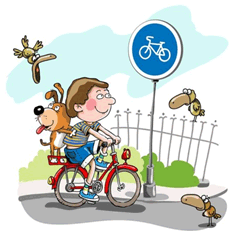 Как уберечься от опасности? Ежедневно мы являемся участниками дорожного движения, выступая в качестве пешехода, пассажира или водителя, даже когда катаемся на велосипеде.Простые правила для того, чтобы избежать опасности:главный навык для езды на велосипеде – это научиться держать равновесие;сев за руль велосипеда ты считаешься водителем и должен соблюдать все правила дорожного движения;дети до 14 лет не могут ездить на велосипеде по дороге и даже по обочинам дорог, а также по тротуарам;кататься на велосипеде можно только в безопасных местах, вдали от дорожного движения, в парках на специальных велосипедных дорожках, во дворах;катаясь на велосипеде, надевайте шлем, чтобы защитить голову в случае падения.Прежде чем выехать из дома, велосипедист обязан:проверить техническое состояние велосипеда;проверить руль – легко ли он вращается;проверить шины – хорошо ли они накачены;проверить, в порядке ли ручной и ножной тормоза – смогут ли они остановить велосипед перед неожиданным препятствием;проверить, работает ли звуковой сигнал велосипеда, чтобы ты мог вовремя предупредить людей о своем приближении и не сбить их.Изучайте и строго выполняйте Правила дорожного движения!Велосипедист, помни! От твоей дисциплины зависит твоя безопасность и безопасность окружающих тебя людей. Желаем тебе счастливого пути!ОСНОВНЫЕ ОПАСНОСТИ, ПОДСТЕРЕГАЮЩИЕ ВЕЛОСИПЕДИСТОВ:1. Опасная привычка. «Любимая» опасная привычка велосипедистов - начинать движение, не осмотревшись по сторонам налево, направо, не оглянувшись назад. Именно это - поворот влево, не глядя - причина подавляющего большинства наездов на велосипедистов!2. «Пустынная улица». На таких улицах велосипедисты обычно катаются по проезжей части или, находясь недалеко от дороги, например, катаясь наперегонки, часто, не приостановившись и не оглядевшись, выезжают с ходу на проезжую часть или пересекают ее.3. Нерегулируемый перекресток. При движении по улицам с неинтенсивным движением («пустынным») велосипедисты часто пытаются проехать через нерегулируемый перекресток, не снижая скорости, особенно под уклон. При этом из-за домов, деревьев и других помех обзору они могут не заметить на пересекаемой дороге приближающийся к перекрестку транспорт. Общее правило безопасного вождения для велосипедистов (как и для водителей) такое: при приближении к перекрестку или пешеходному переходу скорость необходимо снижать всегда, и тем больше, чем обзор хуже.4. Во дворе дома. Конечно, двор дома - это место, где «хозяевами» являются пешеходы и велосипедисты, а водитель машины, оказавшийся во дворе, находится «на чужой территории». Однако в тесных дворах, где приходится проезжать на велосипеде близко к движущейся машине, лучше этого не делать: водитель может не заметить велосипедиста и совершить наезд. Лучше сойти с велосипеда и вести его за руль, пока автомобиль близко.5. Велосипедиста не замечают. Внимание водителей на проезжей части всегда настроено на размеры автомобиля, и они легко могут упустить в своем наблюдении за дорожной обстановкой такой «малогабаритный объект», как велосипед.Поэтому велосипедисту стоит ездить, помня в любой ситуации о том, что он может быть не замечен водителем. И вести себя очень осторожно!Особенно часто водители не замечают велосипедиста в сумерки, в темное время суток, на плохо освещенных улицах и при неудовлетворительной светоотражающей экипировке велосипедиста.Кроме того, водитель не замечает велосипедиста, когда тот находится близко позади - слева или справа, или прямо позади автомобиля, в «мертвой», не просматриваемой водителем зоне.«Смотри и будь видимым» - это общее правило обязательно и для велосипедиста.ЭТО ДОЛЖЕН ЗНАТЬ КАЖДЫЙ ВЕЛОСИПЕДИСТ (СКУТЕРИСТ):Управлять велосипедом по дорогам разрешается с 14 лет, мопедом (скутером) – с 16 лет.Велосипеды, мопеды (скутеры) должны двигаться только по крайней правой полосе в один ряд, причем максимально правее.Движение по обочине допускается в том случае, если это не создает помех пешеходам.Водителям велосипеда и мопеда (скутера) категорически запрещается:Ездить, не держась за руль хотя бы одной рукой.Перевозить пассажиров на дополнительном сиденье, оборудованном надежными подножками (данное правило не распространяется на детей в возрасте до 7-ми лет).Перевозить груз, который выступает более чем на  по длине или ширине за габариты, а также груз, который мешает управлению.Осуществлять движение по дороге при наличии рядом велосипедной дорожки.Поворачивать налево или разворачиваться на дорогах, имеющих более одной полосы для движения в данном направлении.Двигаться по дороге без застегнутого мотошлема (для водителей мопедов).Прежде чем выехать из дома обязательно необходимо:проверить техническое состояние велосипеда, мопеда;проверить руль - легко ли он вращается;проверить шины - хорошо ли они накачаны;в порядке ли ручной и ножной тормоза - смогут ли они остановить велосипед, мопед перед неожиданным препятствием;работает ли звуковой сигнал велосипеда, мопеда, чтобы вовремя предупредить людей о своем приближении и не сбить их.НАПОМИНАЕМ, что в соответствии со ст. 12.29 ч.2 KоАП РФ за нарушение ПДД лицом, достигшим 16-летнего возраста, управляющим мопедом, велосипедом, непосредственно участвующим в дорожном движении, предусмотрено административное наказание в виде предупреждения или штрафа в размере 200 рублей.